No.F.2-1/2020-Admin-II[NCLB]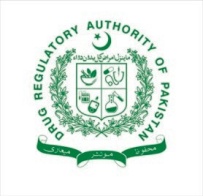 Government of PakistanDrug Regulatory Authority of PakistanMinistry of National Health Services, Regulations & CoordinationT.F. Complex, 7-Mauve Area, G-9/4, Islamabad.                                                                       <<<>>>Invitation to Bid	Drug Regulatory Authority of Pakistan (DRAP), Islamabad invites sealed bids from renowned firms/ distributors/ suppliers registered with Income Tax/ Sales Tax Departments for “Supply of Lab Chemicals, Glassware, Consumable Items etc. for National Control Laboratory for Biologicals (NCLB), Islamabad during the FY 2022-23” using “Single Stage-Two Envelope” bidding procedure under Rule 36(b) of Public Procurement Rules, 2004. The firms/ distributors/ suppliers must have Active Tax Payer’s status on FBR website (ATL List). 	Tender documents containing detailed terms & conditions are available on www.dra.gov.pk and www.ppra.org.pk for free download and can also be obtained from DRAP during office hours. Financial Bids should accompany with a Bid Security amounting to Rs.50,000/- in the form of Call Deposit/ Bank Draft (refundable) drawn in favor of Drug Regulatory Authority of Pakistan, Islamabad.	Sealed tenders, prepared in accordance with instructions in the tender documents, must reach the office of undersigned at the given address latest by 2nd March 2023 at 1100 hours, which will be opened the same day at 1130 hours in the Committee Room of DRAP Head Office, Islamabad.  Rabnawaz KhanAssistant Director (Admin-III)Phone: 051-9107320TENDER DOCUMENTSupply of Lab Chemicals, Glassware, Consumable Items etc. for National Control Laboratory for Biologicals (NCLB), Islamabad during the FY 2022-23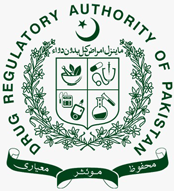 Drug Regulatory Authority of Pakistan (DRAP)TF Complex, 7-Mauve Area, G-9/4, IslamabadCHECKLIST FOR ELIGIBILITY OF BIDDERS Criteria for Evaluation of Tenders and Award of Contract:Technical Bids of the firms/ companies will be evaluated for 100% compliance to above eligibility criteria. Non-compliance with any of the given conditions will result into rejection of bids. Financial bids of technically responsive bidders (those who comply with the eligibility criteria) will be opened on date & time to be communicated to the bidders in advance. Financial bids will be evaluated on item-wise lowest-price basis and a comparative statement of rates will be prepared. The most advantageous bid i.e. lowest tender price will be considered for award of contract/ purchase order. GENERAL TERMS & CONDITIONSFORM-ILetter of Application(THIS FORM IS TO BE PROVIDED WITH THE TECHNICAL BID)[Letterhead paper of the Applicant firm/ company including full postal address, telephone Nos. fax nos., telex nos., cable and e-mail address]Date:................................To: 	The Assistant Director (Admin-III)	Drug Regulatory Authority of Pakistan 	T.F. Complex, 7-Mauve Area, G-9/4, Islamabad. Sirs,1. 	Being duly authorized to represent and act on behalf of M/S ................................... (hereinafter “the Applicant”), and having reviewed and fully understood all the information provided, the undersigned hereby submit this tender/ bid for “Supply of Lab Chemicals, Glassware, Consumable Items etc. for National Control Laboratory for Biologicals (NCLB), Islamabad during the FY 2022-23”, which is strictly in accordance with the terms and conditions of tender document and fully in compliance with the specifications of items (statement of compliance to specifications is given hereunder).2. 	Attached to this letter are copies of original documents defining:the Applicant's legal status (business registration/ incorporation certificate);Tax Registration Certificate (NTN & GST) Filer Status/ Active Taxpayers Status (ATL)Affidavit for non-blacklisting by any Government organization/ non-litigation Detailed specifications/ original literature of items including make, grade & certificate of analysis (where applicable) 3. 	Your Agency and its authorized representatives are hereby authorized to conduct any inquiries or investigations to verify the statements, documents, and information submitted in connection with this application/ bid form. This Letter of Application will also serve as authorization to any individual or authorized representative of any institution referred to in the supporting information, to provide such information deemed necessary and requested by yourselves or the authorized representative to verify statements and information provided in this application, or with regard to the resources and competence of the Applicant.4. 	Your Agency and its authorized representatives may contact the following persons for further information, if needed.5.  	This application is made with the full understanding that:(a) 	bids by applicants will be subject to verification of all information submitted for qualification at the time of bidding;(b) 	your Agency reserves the right to:amend the scope and quantity of any item/ service under this contract; and Reject any bid of firms/ companies who did not apply for all the tender items/ services; reject or accept any bid, cancel the bidding process, and(c) 	your Agency shall not be liable for any such actions at Sr. No. 5 above and shall be under no obligation to inform the Applicant of the grounds for actions.(d)	your Agency shall not be liable for consequence of, and shall be under no obligation to inform the applicant of the grounds for, actions taken under para 5(b) hereabove.6.		We hereby submit the specifications of supplies/ item(s) as under, which fully comply with the required specifications of the procuring agency: 8.			The undersigned declare that the statements made and the information provided in the duly completed application are complete, true, and correct in every detail.FORM 2[Letterhead of the Firm Containing Address, Phone Numbers]“Supply of Lab Chemicals, Glassware, Consumable Items etc. for National Control Laboratory for Biologicals (NCLB), Islamabad during the FY 2022-23”FINANCIAL BID FORMBid Valid as per given terms & conditions.Sr. DescriptionRequirementBid Security/ Earnest Money (Pay Order/ Bank Draft)  MandatoryTechnical Bid/ Application (Form No.1)MandatoryFinancial Bid /Quotation (Form No. 2)MandatoryGST/ NTN Registration Certificate of Firm MandatoryPrinted Copy of Active Taxpayer List (ATL) MandatoryProof of Non-Blacklisting:Affidavit on Stamp paper of appropriate value (duly attested from notary public) that the firm/company is neither blacklisted nor in litigation with any Government organization. MandatoryDetailed Specifications of Chemicals/ Reagents (indicating the make, grade & certificate of analysis, where applicable) Mandatory 01)SINGLE STAGE-TWO ENVELOPE BIDDING PROCEDURE under rule 36(b) of Public Procurement Rules, 2004 shall be followed, summarized as under:	First envelope should contain Technical Proposal only and be clearly marked as “TECHNICAL PROPOSAL”Second envelope should contain FINANCIAL PROPOSAL (Quotation) along with Bid Security/ Earnest Money amounting to Rs.50,000/- in shape of pay order/Demand Draft (Refundable) drawn in favor of Drug Regulatory Authority of Pakistan, Islamabad.  Both envelopes should be sealed separately and placed in a third envelope duly marked/ labelled as Proposal for “Supply of Lab Chemicals, Glassware, Consumable Items etc. for National Control Laboratory for Biologicals (NCLB), Islamabad during the FY 2022-23”. The Name of bidder to be clearly written on all envelopes.02) Bidding documents can be obtained from Admin-III Section, DRAP, Islamabad before closing date during working hours (Monday-Friday 8:00 AM to 4:00 PM) on payment of tender document fee of Rs.500/= each set. (Non-Refundable) and can be downloaded free of cost from www.dra.gov.pk or www.ppra.org.pk.03)Tender/ Bids prepared in accordance with these instructions should reach the procuring agency on or before closing date & time mentioned in tender notice. The tenders will be opened in the presence of representatives of the firms in the office of Drug Regulatory Authority of Pakistan (DRAP), T.F. Complex, 7-Mauve Area, G-9/4, Islamabad on date & time as mentioned in tender notice.04)The bids/ rates shall be valid for 90 days from the date of opening of bids. 05)The offers of bid must be typed on letter head of applicant company/ firm (offers on white paper will not be accepted).06)The Prices / Quotations of firms shall be inclusive of service charges and all applicable taxes and duties.07)The bidders in the technical bid shall attach the requisite documents i.e. photocopies of NTN & GST Registration Certificate, Proof of Active Taxpayer’s Status, Affidavit for non-blacklisting/ non-litigation, detailed specifications/ original literature of items including make, grade & certificate of analysis (where applicable).08)There shall be no increase in prices on any count during the period of bid validity. 09)Late, incomplete and/ or conditional bids shall not be accepted. 10)The bidders shall provide samples of items for inspection by the NCLB at NCLB, Chak Shahzad, Islamabad. 11)DRAP reserves the right to reject any or all bids as per Rule 33 of Public Procurement Rules, 2004. 12)The bidder shall clearly indicate the prices along with the Make/Grade/Brand & Country of Origin.                                                                                                                                     13)“Tender is also available at PPRA Website (www.ppra.org.pk) and DRAP Website www.dra.gov.pk.Owner(s)/ Chief Executive of the Business/ firmOwner(s)/ Chief Executive of the Business/ firmName of Owner/ CEO:  Other Partners: Name Partner 1: CNIC: Name Partner 2: CNIC: Name Partner 3: CNIC: CNIC Number: Other Partners: Name Partner 1: CNIC: Name Partner 2: CNIC: Name Partner 3: CNIC: Phone Number: Other Partners: Name Partner 1: CNIC: Name Partner 2: CNIC: Name Partner 3: CNIC: Technical Inquiries related to the bid/ tenderTechnical Inquiries related to the bid/ tenderContact 1Telephone 1Contact 2Telephone 2S.No.Specifications RequiredSpecifications RequiredSpecifications offered by the Bidder CompanyS.No.Item Description/ Specification requirements (URS) Specifications offered by the Bidder CompanyAmpoule CutterVial DecaperAmpoule and vial cutter (Two in one) made of Stainless steel.Size of cutter must be from small size ampoule/Vial to 100 ml Vial.Indicator Tape for AutoclaveSelf-adhesiveStick on different surfaces plastic, Metal, Paper etcResistant to heat and moistureYellow Printed strip turn to any other color after sterilization.Powder Free gloves (Rubber quality, Sterile)Medium Size of 8-1/2 to 9 inchesMinimum thickness of 0.05mm Powder-freeMust be sterileNitrile (preferable)Rubber qualityPowder Free gloves (Rubber quality, Non sterile)Medium Size of 8-1/2 to 9 inchesMinimum thickness of 0.05 mm. Powder-freeNitrile (preferable)Rubber qualitySurgical MaskBlue color, Three Ply (must have filter paper inside)Ear Elastic loopAdult sizeMeet regulatory requirements (ASTM F2100, EN 14683)Meet requirements of airborne Particles and bacterial filtrationBreathabilityFluid resistantShoe cover(Plastic)DisposableBlue colorMedium/ Standard size or 370 x 165 mmRubber elasticUltrasonic slitting Syringes 1mLNon-toxic,Sterile and Pyrogen-free,29GX1/2'or30GX1/2' (needle specs.)  
U-100, UNIT-BODYSyringes 3mLGauge 23 (needle specs.)Leak proof sealDisposable manual lockableSterilePyrogen free. Syringes 5mLGauge 23 (needle specs.)Leak proof sealDisposable manual lockableSterilePyrogen free. Syringes 10mLSyringes with standard NeedleDisposable and in plastic qualitySterile and pyrogen free. Chloroxylenol 4.8% W/VChloroxylenol 4.8% W/VRectified SpiritMore than 90% purity (v/v)Clear, colorless solution.Sodium Hypochlorite Sodium hypochlorite Lab GradeIsopropyl Alcohol 70%Meet USP specification(s).PPE for sterility test (Autoclavable)Blue in ColorMust be Autoclavable (Extreme heat resistant)Cover full body Must be lint freeFine Surgical Scissors (Medium size)Pure Stainless SteelStraight with Sharp/ Blunt points. Medium SizeSpray BottlesHigh quality plastic500 to 1200 mL volume capacityAdjustable Spray nozzlePotassium Chloride (100 grams)Meet USP specification (for chromatographic test/ analysis).Test TubeFor Bacterial Endotoxin Testing (BET)Polystyrene disposable test tube with capRound bottom10X75 mm Sterile Pyrogen free.LAL Test lysate (Gel Clot) Lysate sensitivity of 0.125 SterileLyophilized.LAL WaterEndotoxin Free or <0.005 EU/mlPositive Control of Endotoxin (CSE)Derived from Non pathogenic strainLyophilized.Anti-Tetanus Serum (Equine Origin) for LF TestNon WHO Reference Material Tetanus Antitoxin Equine for the Flocculation Test NIBSC code: 66/021Strength 1400 IU/mlStorage at Temperature -20oC.Standard tetanus toxoid for LF test.Tetanus Toxoid (Non-Adsorbed)Product number 02/232Non WHO Reference Material by NIBSC, UK.Anti-Diphtheria Serum for flocculation testDiphtheria Antitoxin for Flocculation Test, 4th British Reference Preparation (Est. 1963) NIBSC code: 63/007.Standard diphtheria toxoid for LF test.3rd IS for Diphtheria Toxoid for use in Flocculation Test NIBSC code: 13/212.10X Eagle’s MEM (Minimum essential medium)500 mL MEM in Liquid form Storage Temperature is 2 to 8o C.Sterile.Must be free from contamination of bacteria, fungi, mycoplasma and endotoxins.Fetal Bovine Serum (500 mL)500 mL Fetal Bovine Serum in liquid formHeat inactivatedSterile Mycoplasma testedCell culture tested  Storage Temperature -20oCMust be free from contamination of bacteria, fungi, mycoplasma and endotoxins.L-Glutamine (200 mL)Strength 29 mg/mlSterile filteredAnimal Cell culture tested  Storage Temperature -20oCMust be free from contamination of bacteria, fungi, mycoplasma and endotoxins.Amphotericin-B  Strength 250 ug/mLLiquid formOnly for in-vitro TestingStorage Temperature -20oCSterileMust pass the QC and microbiological testing for growth inhibition of fungi.Non-Essential Amino –Acid 200 mL)Storage temperature 2-8oC.Must be free from contamination of bacteria, fungi, mycoplasma and endotoxins.Must comply with physiological osmotic pressure and pH.Phenol Red (200 mL)0.5% liquidSterile-filteredSuitable for cell cultureFungizone Strength 250 ug/mL Liquid formCell culture tested  Storage Temperature -20oCTrypsin 1 X (200 mL)Strength 0.5g Porcine trypsin-0.2 g EDTA Sterile Cell culture tested  Storage Temperature -20oCStrength 0.5g Porcine trypsin-0.2 g EDTA Anti-Polio Pooled Antisera (Antibodies 2+3, 1+3 and 1+2)Anti-polio Antisera use for the potency test of oral polio vaccine on cell line.  Anti-Poliovirus Serum Types 1, 2 and 3 along with glass ampoule cutter as given in brochure by NIBSC.NIBSC code: 66/202.Sterile 96 wells flat-bottom Micro-titration plates for tissue cultureBeads embedded wells to support tissue culture adhesion and growth. flat bottom.96 (8×12) wells in each micro titer plate.HEPES ((4-(2-hydroxyethyl)-1-piperazineethanesulphonic acid))  BufferSterileFor in-vitro testingFilter Paper 0.22um for filtration assemblyFilter paper having 0.22 micrometer pore size, diameter of 47mm (4.7cm).Heat resistantNylon membraneHydrophilicButter paper for weighing balanceHigh StrengthGood TransparencyNon-deformationAluminum foilAlloy made0.006-0.2mm thick80-1250mm wideCleanHygienicShiny appearance,Heat resistantGloves for AutoclaveExtreme Heat resistant >200oC Use for autoclaving purposesMedium/ Standard SizeMade of ClothTest Tube(Sterility testing)Reusable 50 mL tube for anaerobic environment25×150mm (±10mm)Phenolic screw caps (Air tight and extreme heat resistant)Composed of Borosilicate type I glassRound bottom tubes.Test Tube(Sterility testing)Reusable 70 mL for aerobic environment25×200mm (±10mm)Composed of Borosilicate type I glassExtreme heat resistantRound bottom tubes. Osmometer sampler tipsOsmometer Model No. 3320Conductivity Meter calibration solutionConductivity standard solution (buffer) having following conductivity values10µS/cm 84µS/cmUncertainty value ±1 µS/cm at 25oCTDS calibration solution 1382 mg/ml (ppm)Moister Anlayzer sampling Pan for Loss on DryingLight gauge aluminum madeNon coating Oil -free, Compatible with both open and enclosed balances.Normal Saline (each ampoule=25 ml)0.9% Sodium ChlorideMust be sterile and comply with Endotoxin limitWater for Injection (WFI)10 ml ampouleEndotoxin limit <0.25EU/mLConductivity should be within range of 0.6–4.7 µS/cmpH should be 5 – 7.Karl Fischer Reagent Complete set of Karl Fischer Reagent according to ISO 17025/2017 with calibration standard(s).Signed & Stamped Name of Owner/ CEOFor and on behalf of (name of bidder company Ref No:   NTN:Date:GST:S.No.ItemDescription/ Specifications/ URSQuantityUnitUnit Price (Without GST)GST AmountTotal Price (Price+GST)Ampoule CutterVial DecaperAmpoule and vial cutter (Two in one) made of Stainless steel.Size of cutter must be from small size ampoule/Vial to 100 ml Vial.10NosIndicator Tape for AutoclaveSelf-adhesiveStick on different surfaces plastic, Metal, Paper etcResistant to heat and moistureYellow Printed strip turn to any other color after sterilization.02NosPowder Free gloves (Rubber quality, Sterile)Medium Size of 8-1/2 to 9 inchesMinimum thickness of 0.05mm Powder-freeMust be sterileNitrile (preferable)Rubber quality10BoxesPowder Free gloves (Rubber quality, Non sterile)Medium Size of 8-1/2 to 9 inchesMinimum thickness of 0.05 mm. Powder-freeNitrile (preferable)Rubber quality10BoxesSurgical MaskBlue color, Three Ply (must have filter paper inside)Ear Elastic loopAdult sizeMeet regulatory requirements (ASTM F2100, EN 14683)Meet requirements of airborne Particles and bacterial filtrationBreathabilityFluid resistant30BoxesShoe cover(Plastic)DisposableBlue colorMedium/ Standard size or 370 x 165 mmRubber elasticUltrasonic slitting 2000PairsSyringes 1mLNon-toxic,Sterile and Pyrogen-free,29GX1/2'or30GX1/2' (needle specs.)  
U-100, UNIT-BODY10BoxesSyringes 3mLGauge 23 (needle specs.)Leak proof sealDisposable manual lockableSterilePyrogen free. 10BoxesSyringes 5mLGauge 23 (needle specs.)Leak proof sealDisposable manual lockableSterilePyrogen free. 05BoxesSyringes 10mLSyringes with standard NeedleDisposable and in plastic qualitySterile and pyrogen free. 02BoxesChloroxylenol 4.8% W/VChloroxylenol 4.8% W/V05BottleRectified SpiritMore than 90% purity (v/v)Clear, colorless solution.30LiterSodium Hypochlorite Sodium hypochlorite Lab Grade02LiterIsopropyl Alcohol 70%Meet USP specification(s).50LiterPPE for sterility test (Autoclavable)Blue in ColorMust be Autoclavable (Extreme heat resistant)Cover full body Must be lint free10NosFine Surgical Scissors (Medium size)Pure Stainless SteelStraight with Sharp/ Blunt points. Medium Size05NosSpray BottlesHigh quality plastic500 to 1200 mL volume capacityAdjustable Spray nozzle20NosPotassium Chloride (100 grams)Meet USP specification (for chromatographic test/ analysis).02NosTest TubeFor Bacterial Endotoxin Testing (BET)Polystyrene disposable test tube with capRound bottom10X75 mm Sterile Pyrogen free.1000NosLAL Test lysate (Gel Clot) Lysate sensitivity of 0.125 SterileLyophilized.10(1 vial =50 test Vial)VialLAL WaterEndotoxin Free or <0.005 EU/ml15BottlePositive Control of Endotoxin (CSE)Derived from Nonpathogenic strainLyophilized.03VialAnti-Tetanus Serum (Equine Origin) for LF TestNon WHO Reference Material Tetanus Antitoxin Equine for the Flocculation Test NIBSC code: 66/021Strength 1400 IU/mlStorage at Temperature -20oC.10Ampoule/VialStandard tetanus toxoid for LF test.Tetanus Toxoid (Non-Adsorbed)Product number 02/232Non WHO Reference Material by NIBSC, UK.05Ampoule/VialAnti-Diphtheria Serum for flocculation testDiphtheria Antitoxin for Flocculation Test, 4th British Reference Preparation (Est. 1963) NIBSC code: 63/007.05Ampoule/VialStandard diphtheria toxoid for LF test.3rd IS for Diphtheria Toxoid for use in Flocculation Test NIBSC code: 13/212.05Ampoule/Vial10X Eagle’s MEM (Minimum essential medium)500 mL MEM in Liquid form Storage Temperature is 2 to 8o C.Sterile.Must be free from contamination of bacteria, fungi, mycoplasma and endotoxins.01BottleFetal Bovine Serum (500 mL)500 mL Fetal Bovine Serum in liquid formHeat inactivatedSterile Mycoplasma testedCell culture tested  Storage Temperature -20oCMust be free from contamination of bacteria, fungi, mycoplasma and endotoxins.01BottleL-Glutamine (200 mL)Strength 29 mg/mlSterile filteredAnimal Cell culture tested  Storage Temperature -20oCMust be free from contamination of bacteria, fungi, mycoplasma and endotoxins.01BottleAmphotericin-B  Strength 250 ug/mLLiquid formOnly for in-vitro TestingStorage Temperature -20oCSterileMust pass the QC and microbiological testing for growth inhibition of fungi.01BottleNon-Essential Amino –Acid 200 mL)Storage temperature 2-8oC.Must be free from contamination of bacteria, fungi, mycoplasma and endotoxins.Must comply with physiological osmotic pressure and pH.01BottlePhenol Red (200 mL)0.5% liquidSterile-filteredSuitable for cell culture01BottleFungizone Strength 250 ug/mL Liquid formCell culture tested  Storage Temperature -20oC01BottleTrypsin 1 X (200 mL)Strength 0.5g Porcine trypsin-0.2 g EDTA Sterile Cell culture tested  Storage Temperature -20oCStrength 0.5g Porcine trypsin-0.2 g EDTA 02BottleAnti-Polio Pooled Antisera (Antibodies 2+3, 1+3 and 1+2)Anti-polio Antisera use for the potency test of oral polio vaccine on cell line.  Anti-Poliovirus Serum Types 1, 2 and 3 along with glass ampoule cutter as given in brochure by NIBSC.NIBSC code: 66/202.03 (Each)Ampoule/VialSterile 96 wells flat-bottom Micro-titration plates for tissue cultureBeads embedded wells to support tissue culture adhesion and growth. flat bottom.96 (8×12) wells in each micro titer plate.50PlatesHEPES ((4-(2-hydroxyethyl)-1-piperazineethanesulphonic acid))  BufferSterileFor in-vitro testing03BottleFilter Paper 0.22um for filtration assemblyFilter paper having 0.22 micrometer pore size, diameter of 47mm (4.7cm).Heat resistantNylon membraneHydrophilic02 PackButter paper for weighing balanceHigh StrengthGood TransparencyNon-deformation02RollAluminum foilAlloy made0.006-0.2mm thick80-1250mm wideCleanHygienicShiny appearance,Heat resistant10RollGloves for AutoclaveExtreme Heat resistant >200oC Use for autoclaving purposesMedium/ Standard SizeMade of Cloth2PairTest Tube(Sterility testing)Reusable 50 mL tube for anaerobic environment25×150mm (±10mm)Phenolic screw caps (Air tight and extreme heat resistant)Composed of Borosilicate type I glassRound bottom tubes.20NosTest Tube(Sterility testing)Reusable 70 mL for aerobic environment25×200mm (±10mm)Composed of Borosilicate type I glassExtreme heat resistantRound bottom tubes. 20NosOsmometer sampler tipsOsmometer Model No. 332001Box of 500 tipsConductivity Meter calibration solutionConductivity standard solution (buffer) having following conductivity values10µS/cm 84µS/cmUncertainty value ±1 µS/cm at 25oCTDS calibration solution 1382 mg/ml (ppm)01(Each)BottleMoister Anlayzer sampling Pan for Loss on dryingLight gauge aluminum madeNon coating Oil -free, Compatible with both open and enclosed balances.2BoxNormal Saline (each ampoule=25 ml)0.9% Sodium ChlorideMust be sterile and comply with Endotoxin limit55AmpoulesWater for Injection (WFI)10 ml ampouleEndotoxin limit <0.25EU/mLConductivity should be within range of 0.6–4.7 µS/cmpH should be 5 – 7.500AmpoulesKarl Fischer Reagent Complete set of Karl Fischer Reagent according to ISO 17025/2017 with calibration standard(s).01SetTotal Bid PriceTotal Bid PriceTotal Bid PriceTotal Bid PriceTotal Bid PriceTotal Bid PriceTotal Bid PriceTotal (In Words) Total (In Words) Total (In Words) Total (In Words) Total (In Words) Total (In Words) Total (In Words) Total (In Words) Signature:  Name:  Contact Information:Official Stamp: